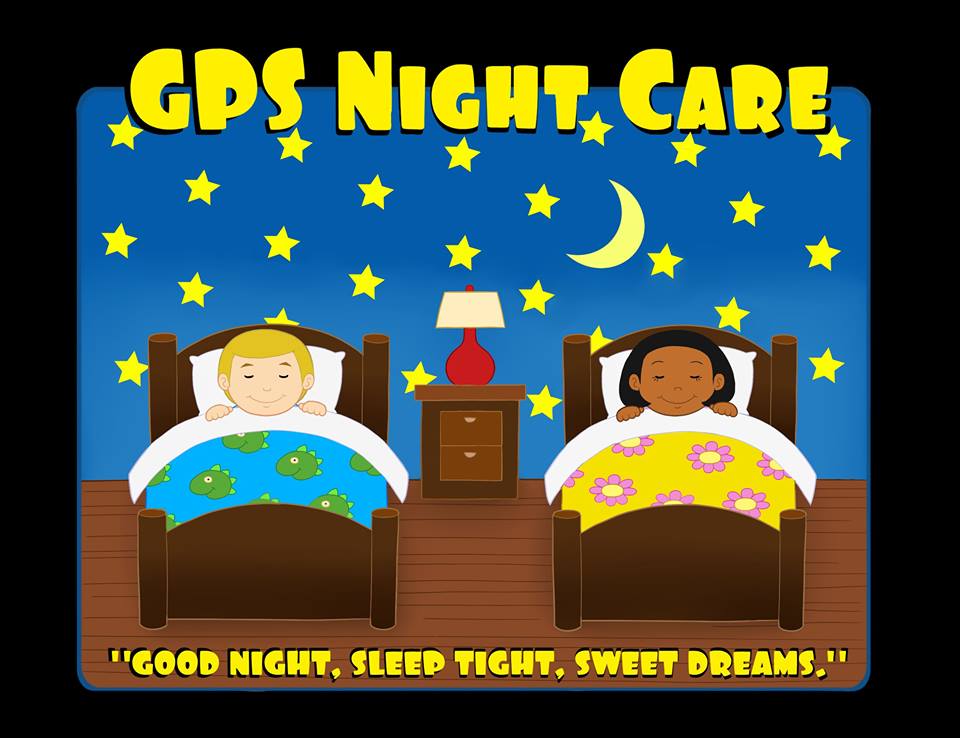 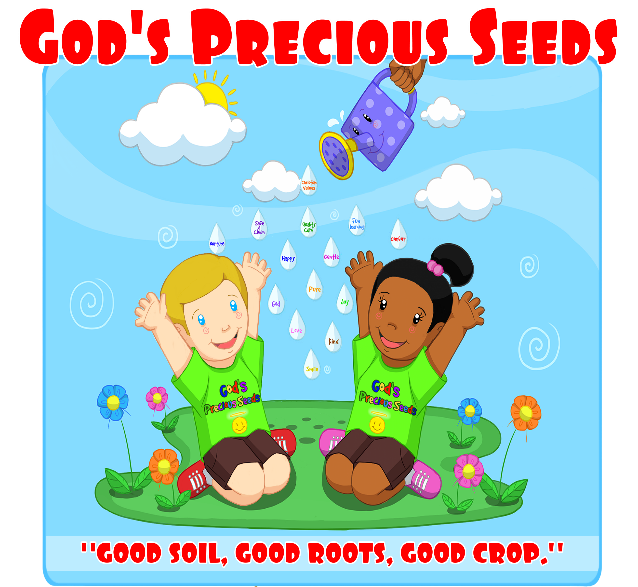 I am a  meaning I exceed the minimum requirements required by the state of GA.  GPS was established to give parents quality care at an affordable rate and provide parents peace of mind that their precious seed is in a safe place. Down below you will find GPS Schedule and rates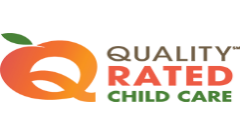 GPS Rates:$75 registration fee Yearly12 months and up $160 Mon Thru FriDrop Offs $65 7% discount available for military parents and parents with 2 or more kids Hours 7:30am-12:00am Monday thru Friday Dayshifts 7:30am-6:30pm Nightshift  12:00pm-11:00pm   Note: If your child attends for one day in a week, full tuition is still required. If your child does not attend at all one week, half of the tuition is required to hold your child’s spot.  A one-week notice is required before you decide to terminate care.  Full time Payment is due every Monday at drop off or before your child arrives for daycare. If your child will be absent on Monday or for the entire week, payment will be due before or on Monday by 6:30PM. The Payment has to be received upfront before child care services can be provided. Saturday care payment is due at drop off.Payments that are received after Monday or after 6:30pm Monday are considered late and  a $20 late fee will apply.  If you can’t pay the full tuition for a week up front, to continue business, I will need half of your child’s tuition upfront for the week . If you are unable to pay the half amount of tuition,  no care will be provided untill tuition and  fee are paid In full. The remaining balance must be paid that Friday at drop off or online before service can continue for next week. Your slot will automatically be terminated if you do not pay the full tuition by the end of the week Friday. Payments that exceed 2 weeks will automatically go to a Collection Agency. There is a $2 a day fee untill all funds are paid in full. If payment is not received in collections, you will be responsible for small claims court fees needed to get the funds owed as stated in this agreement.Payments can be made on my website www.gpsdaycare.com or in person. Method of Payments Accepted: 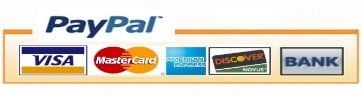 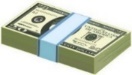 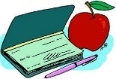 *If paying by Check or Money Order, make payments out to God’s Precious Seed LLC* Please sign and date below if you agree with GPS policies and procedures for payment and fees.SIGN: ________________________                                                      DATE:_______________________If your child gets sick at GPS, you will be called to pick up your child.  Your child must be picked up within 1 hour and 30 minutes. Anything after that you will be charge a late fee of $2 per minute. This will prevent the spread of  among the other children.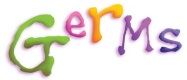 Please remember to pick up your child by the end of closing. If your child is not picked by 6:30pm for daycare/ Saturday care or 12:00am for Night care, $2 per minute per child will be added to every minute late. This starts at 1 minute after your shifts closing, you will be charged 2$ for every minute you are late. Late fees are due when child is picked up. If it is not paid upon arrival. You will have 24 hours to pay the late fee and it will be an additional $5 for it being late. If it is not paid in 24 hours, service will not be provided until funds are paid.Family Handbook PolicyFamily ActivitiesEach family is a child’s first teacher. We value families as partners in the growth and development of children in our program. We encourage parents and other family members to be involved in the program, visit children’sclassrooms, participate in events, and provide feedback on the program. We offer a variety of ways in which families can participate in helping us establish and reach our program goals.Confidentiality Unless we receive your written consent, information regarding your child will not be released, with the exception of that required by our regulatory and partnering agencies. All records concerning children at our program are confidential. Please sign below if you agree with these policies.SIGN: ________________________                                                      DATE:_______________________ COVID-19 Safety Guidelines And Waiver.  God’s Precious Seed will  sanitize    toys  the restroom , tables, chairs, knobs etc…. several times a day. Your  child’s  temperature  will be check upon arrival with a contactless thermometer. If temperature  is 100 or higher  your child will not be able to  stay. Parents please make time for this step.If your child/children have  a cold of any kind, coughing, sneezing or running nose, or any symptoms of Covid-19, your child can not stay and will need  to be picked up immediately.If any child or parent have been in contact with anyone with the Corona virus   your child  will not be able to come until there is a doctor note saying child is safe to come and has self quarantined for 14 days.Parents will have to drop their child/children   off at the door  during the pandemic .All children must wash their hands     immediately  upon arrival and will continue thru out the day. This includes after  meals and after playing in and outside etc…Please do not bring any extra toys  from home or bags into daycare.All children three and older will have to wear a  mask  Child’s  name: ________________________________________________________Birth date: ________________________________________ Parent/Guardian’s name: ___________________________________________________ Home address: ___________________________________________________________ Home phone: ________________________ The novel coronavirus, COVID-19, has been declared a worldwide pandemic by the World Health Organization. COVID-19 is extremely contagious and as a result, social distancing is recommended. God’s Precious Seeds LLC will endeavor to at all times reasonably and to the best of its ability follow state and local standards of conduct and has put in place reasonable preventative measures to reduce the spread of COVID-19.However, even though such standards will be reasonably followed and reasonable measures put into place, God’s Precious Seeds LLC cannot guarantee that you or your children/child will not become infected with COVID-19. Further, you understand and acknowledge that attending God’s  Precious Seeds LLC could increase your risk and your children’s risk of contracting COVID-19.By signing this Agreement, I acknowledge the contagious nature of COVID-19.Parent/Guardian Signature: ______________________ Date: _____________________Owner/Director Signature:  ______________________  Date: _____________________